At the pet show1.satDear children, Open your books/otvorite svoje knjige , str.54.U 1. I 2. Zadatku slušat ćete tekst na CD-u i ponavljati za zvučnim zapisom.Bravo ! Sad poslušajte još jednom . . . Open your notebooks/otvorite svoje bilježnice. I prepišite sljedeće:  Sada pogledajte 3.zadatak u udžbeniku, str.55. Trebate zaokružiti točan odgovor. Bravo !2.SAT  Hello! Poslušajte još jednom priču na CD-u da se prisjetite. Now/sada, open your workbook/otvorite svoje radne bilježnice na str. 52.1.zadatak –trebate pronaći odgovore; zatim pažljivo prepišite odgovore na crte. Za 2. Zadatak riješite križaljkuOK. Sada pogledajte 3.zadatak i dopunite tekst. Polako i točno pišite, bez žurbe. That's all for this week !To je sve za ovaj tjedan !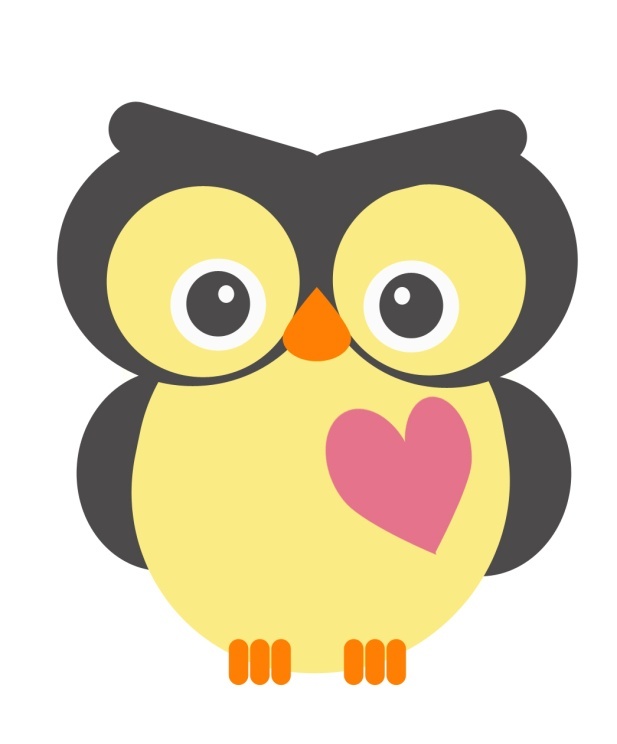                                      Schoolwork                            5/5/2020At the pet showA friend – prijatelja pet show – izložba kućnih ljubimacaa turtle –kornjačaan ice cream –sladoledlovely – dražesan, sladakthe winner – pobjednika ribbon- vrpca, mašnaa bone- kostLet's . .  . – hajdemo . .  .Can we . . .? – Možemo li . . . ?